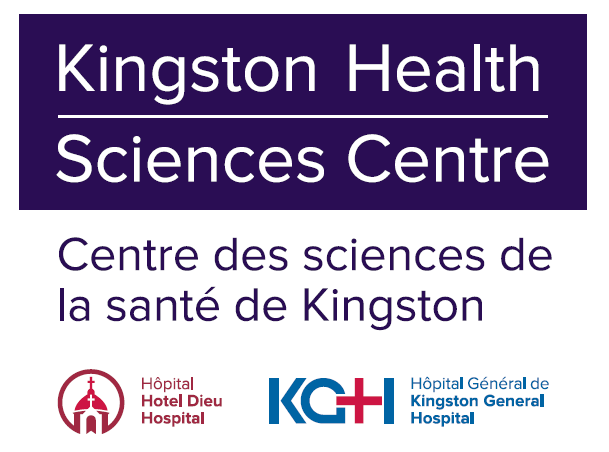 Communicable Disease Screening RequirementsRequired for All Newly Hired Employees:Tuberculosis (TB) 	A) A 2 step TB skin test is required, unless you have had:  a previous two-step skin test in the past, ORa negative single-step TB skin test within the last 12 months  	    in which case a one-step TB skin test is required. Note: The 2 step TB skin test requires you to have a one-step TB test in your forearm, have it read by your health care provider 48-72 hours later, and then have a 2nd TB test repeated in 1-4 weeks.	B) A single-step TB skin current within 3 months of your employment start date is required.	C) For individuals who are known to be TB skin test positive, or who test positive in (A) or B) above,                  provide TB test result (induration), date of last chest x-ray and result, any referral/treatment details.   Measles- one of the following is acceptable:Documentation of 2 doses of Measles vaccine (MMR) on or after your first birthday, or Laboratory evidence confirming your immunity to measles Mumps- one of the following is acceptable: Documentation of 2 doses of mumps vaccine (MMR) on or after your first birthday, orLaboratory evidence confirming your immunity to mumps, orRecord of a laboratory confirmed case of mumps illness Rubella- one of the following is acceptable:Documentation of 1 dose of rubella vaccine (MMR) on or after your first birthday, orLaboratory evidence confirming your immunity to rubellaVaricella (Chicken Pox) - one of the following is acceptable:Documentation of 2 doses of varicella-containing  vaccine, orLaboratory evidence confirming your immunity to chicken pox, orLaboratory confirmation of diseaseAcelluar Pertussis – only the following is acceptable: Documentation of having received one single dose of tetanus, diphtheria, pertussis vaccine (Tdap) as an adult (≥18 years). COVID-19 -the following is the minimum accepted: Documentation of having received the COVID-19 primary vaccine series. Strongly Recommenced for All Employees: Influenza Vaccination- Staff be immunized each year with the annual influenza (flu) vaccine. If you are not immunized, the vaccine can be administered at the time of your pre-placement health screen. Required for Some Employees: Hepatitis B- for employees at risk of exposure to blood/ body fluids due to the nature of their work, immunization with the Hepatitis B vaccine series is recommended with post vaccination bloodwork to verify the presence of Hepatitis B antibodies. This series, if incomplete, can be administered by KHSC Occupational Health, Safety & Wellness at the time of your pre-placement health screen. Respirator (N95) Fit Test - for certain staff who provide patient care/work in a patient care area, and for those working with airborne contaminants, a N95 respirator will be required.  If you have a record of a previous respirator (N95) fit test, current within 1 year, please bring it to your pre-placement appointment. If you have not been fit tested or your test is older than 1 year, it will be performed as part of your KHSC orientation.  Should you have any questions about the above requirements, please contact the Occupational Health, Safety & Wellness Department at your primary work site. Kingston General Hospital site 				Hotel Dieu Hospital site	613-549-6666 x 4389 						613-544-3400 ext 2264Name______________________________________     Date of Birth __________________________Department: ________________________________ Position: _______________________________TUBERCULOSIS SCREENING   *Note: Previous vaccination with BCG is NOT a contraindication for Mantoux skin testing. A) A baseline two-step TB (Mantoux) skin test is required unless there is: Documented results of a prior two-step test, or    (please provide results below)  Documentation of a negative PPD within the last 12 months   (please provide results below)             in which case a single-step test is required      B) Single Step TB (Mantoux) skin test is required to be current within 3 months of your start date.    C) If TB Skin Test is positive or previously positive (induration >10mm):Measles 									Mumps  Name_____________________________________Rubella   Varicella (chicken pox)In cases where the individual has not had chicken pox or is uncertain, they should be screened through bloodwork; where non-immune, they should be immunized with the chicken pox vaccine. ACELLULAR PERTUSSIS (Tdap) BOOSTERHEPATITIS B IMMUNITY (for those at risk of exposure to blood/body fluids)       * Hep B vaccination will be provided by Occupational Health for those ‘at risk’ staff who have not been immunized. 8.   COVID-19 PRIMARY VACCINE SERIES is required  9.   INFLUENZA VACCINE- is strongly recommended  							RESPIRATOR (N95) FIT TEST  __________________ (dd/mm/yy)  _________________Model/Size                                                     * employee to attach copy of fit test record if available.                                                                                                                                     Revised Feb 17, 2023To be completed by Attending Health Care Provider □ 1st Dose        Type:_____________________      Date ____________________________(dd/mm/yy)□ 2nd Dose       Type:_____________________      Date_____________________________(dd/mm/yy)COVID-19 Booster doses within 6 months are strongly recommended:□ Last Booster Type:_____________________     Date_____________________________(dd/mm/yy)Name of Attending Health Care Provider completing this formFull Address (No, Street)                  City                    Province                 Postal Code                        (Area Code) Telephone#            (Area Code) Fax #Signature                                                                                                                                                       Date completed 